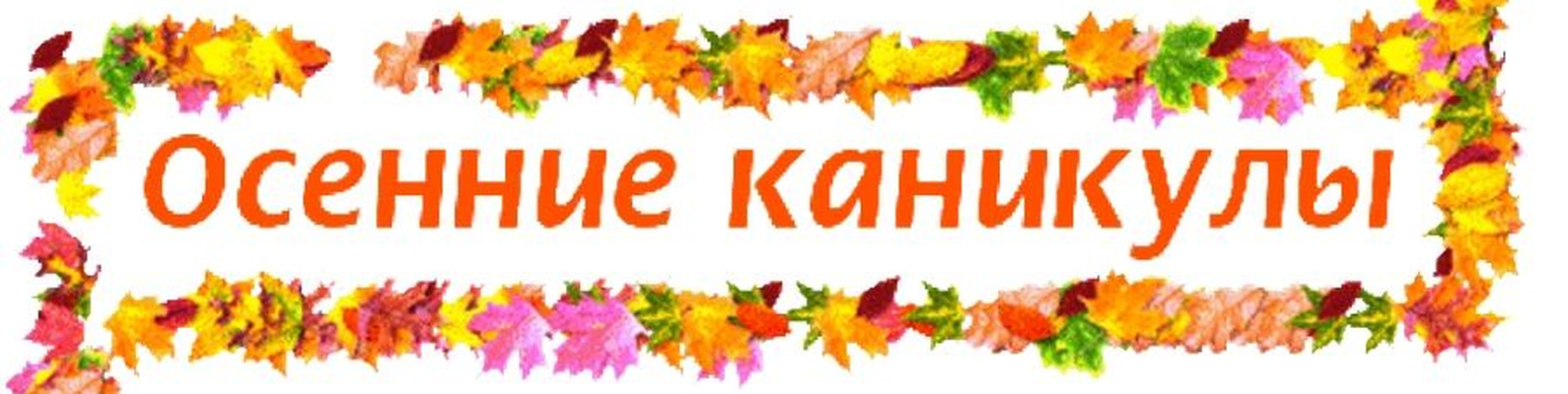 В Пуховичском районе идет активная работа по подготовке и организации оздоровительной кампании на период осенних каникул. Согласно приказа Представительства Минское областное управление Республиканского центра по оздоровлению и санаторно-курортному лечению населения  от 09.10.2023 года №23-о «Об  оздоровлении детей в лагерях в период осенних каникул» на территории Пуховичского района планируется проведение  12 оздоровительных лагерей с дневным пребыванием, как на базе городских учреждений образования, так и сельских. Всего планируется оздоровление 430 учащихся Пуховичского района  из них 270 детей в 5 лагерях на базе городских учреждений образования и в 7 лагерях  -160 детей  на базе учреждений образования в сельской местности.Республиканским центром по оздоровлению и санаторно-курортному лечению населения выделено 12 тысяч 900 рублей государственных средств на удешевление стоимости путевок в оздоровительные лагеря с дневным пребыванием на территории Пуховичского района. Средняя стоимость путевки в оздоровительный лагерь составляет  30 рублей 00 копеек  для детей 6-10 лет, 34 руб 50 коп для детей 11-13 лет, государственная дотация  составляет 30 рублей 00 копеек за шесть дней пребывания в оздоровительном лагере с дневным пребыванием.В оздоровительных лагерях запланировано большое количество различных мероприятия, как с патриотической, развлекательной, спортивной  направленности, так и большая экскурсионная программа, где ребята проведут свое время с пользой и интересом , а родителя будут спокойны за безопасность своих детей в каникулярный период.Большое внимание будет уделяться оздоровлению детей из многодетных, малообеспеченных и неполных семей, а также детям,  находящимися в социально-опасном положении и детям с которыми проводится индивидуальная профилактическая работа.Всего за 2023 год было уже оздоровлено 3286 детей, РЦ по оздоровлению и санаторно-курортному лечению на эти цели было выделено государственных средств на сумму 406 тысяч 370 рублей  на оздоровление детей Пуховичского района на период оздоровительной кампании в каникулярный период.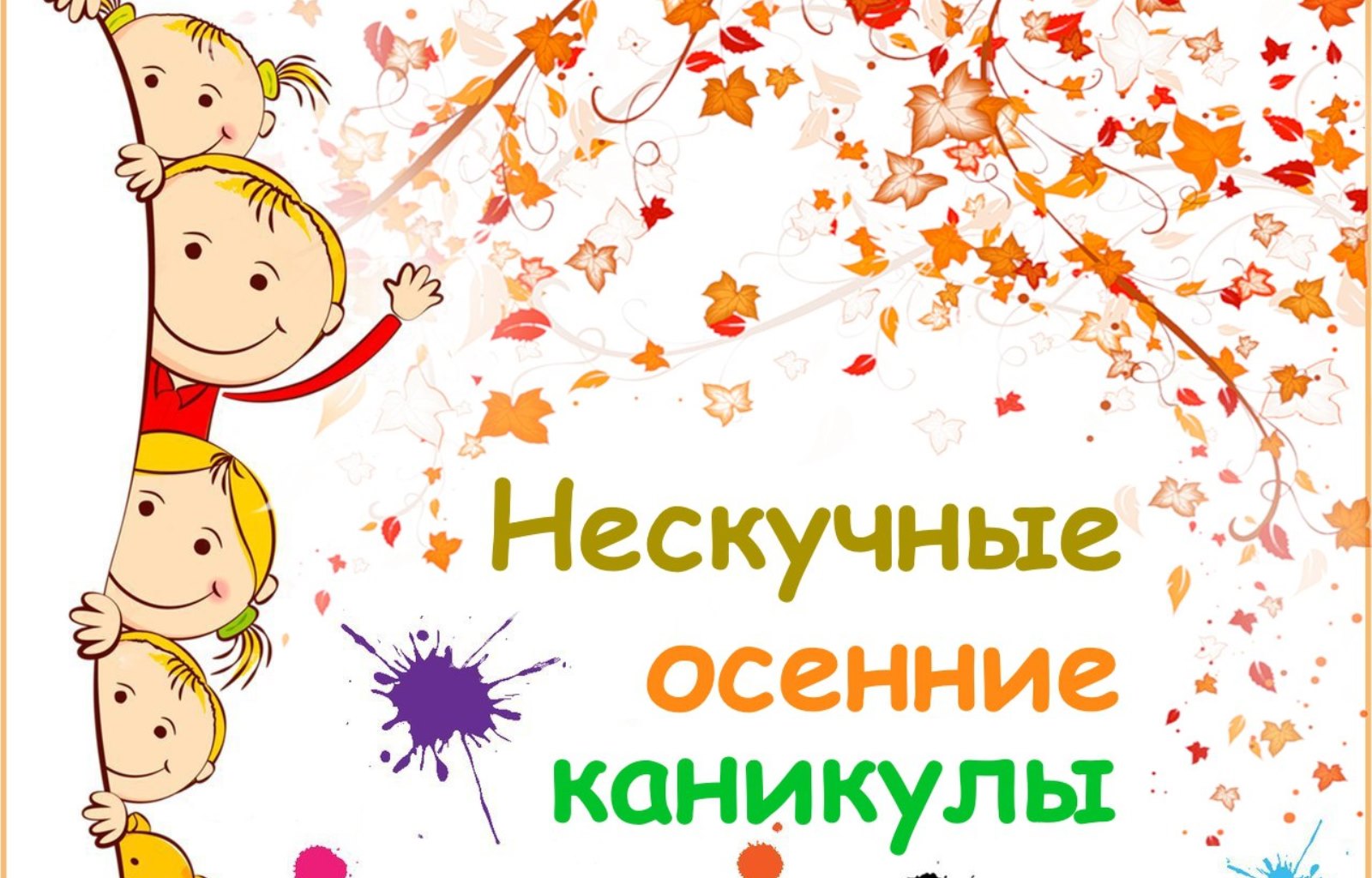 